Государственное казенное общеобразовательное учреждение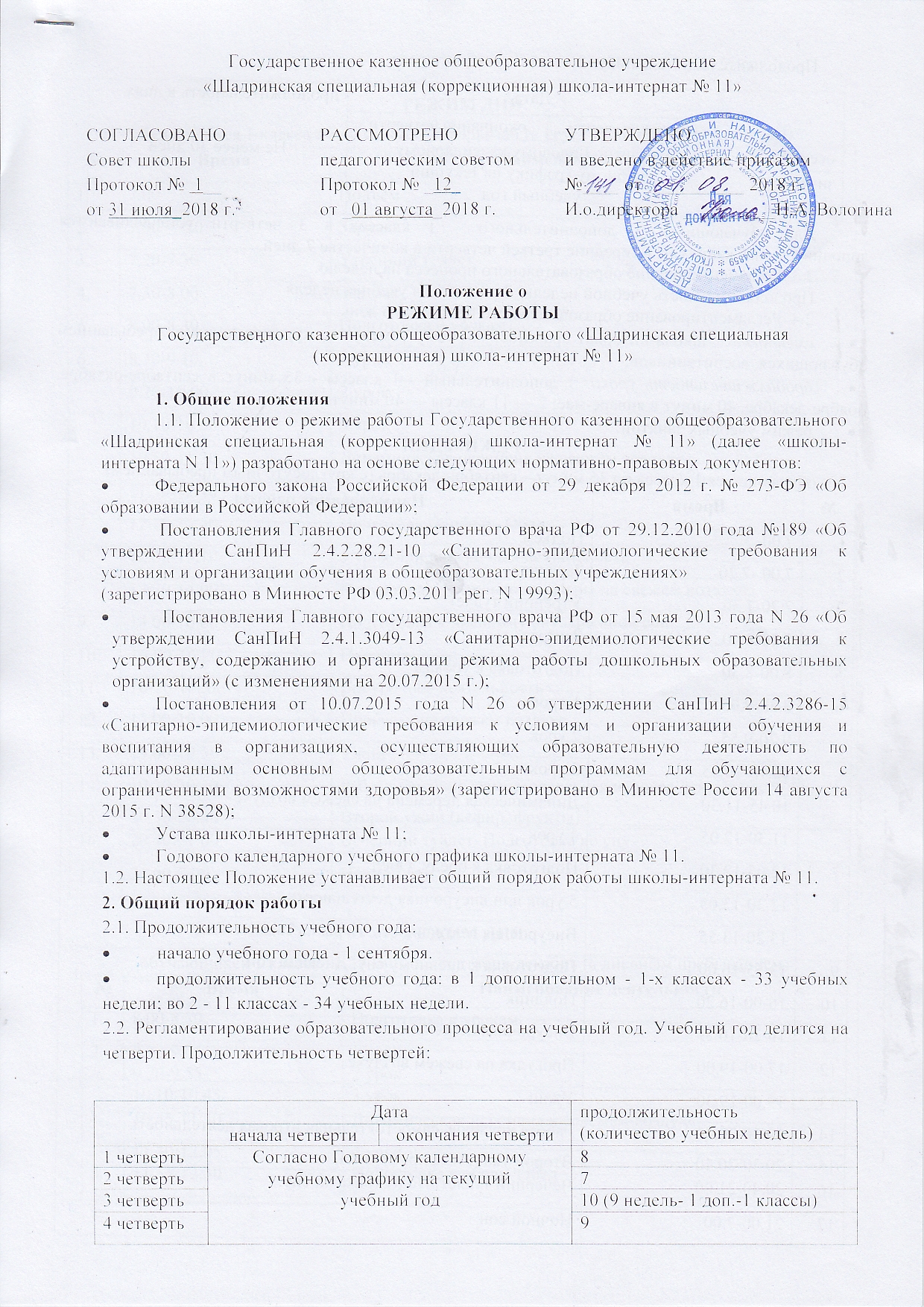 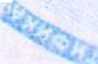 Продолжительность каникул в течение учебного годаДля обучающихся 1 дополнительного – 1 классов в 3 четверти устанавливаются дополнительные каникулы в середине третьей четверти в количестве 7 дней.2.3. Регламентирование образовательного процесса на неделю. Продолжительность учебной недели: 5-ти дневная учебная неделя2.4. Регламентирование образовательного процесса на день:сменность: школа-интернат работает в одну смену с круглосуточным пребыванием обучающихся, воспитанников;продолжительность урока: 1 дополнительный - 1 классы - 35 минут в сентябре-октябре, ноябре-декабре, 40 минут в январе-мае; 2 — 11 классы — 40 минут;режим учебных занятий:РЕЖИМ ДНЯобучающихся 1 класса по 35 минут – сентябрь-декабрь (с круглосуточным пребыванием)РЕЖИМ ДНЯобучающихся 1 класса по 40 минут – январь-май (с круглосуточным пребыванием)РЕЖИМ ДНЯобучающихся 1 класса по 35 минут – сентябрь-декабрь (с дневным пребыванием)РЕЖИМ ДНЯобучающихся 1 класса по 40 минут – январь-май (с дневным пребыванием)РЕЖИМ ДНЯобучающихся 2, 3, 4 классов (с дневным пребыванием)РЕЖИМ ДНЯобучающихся 2-11 классов (с круглосуточным пребыванием)РАСПИСАНИЕ ЗВОНКОВ1 классы по 35 минут – сентябрь-декабрь1 классы по 40 минут – январь-май                                                                                2-11 классы3. Режим работы педагогических работников школы-интерната3.1. Продолжительность ежедневной работы педагогов, в том числе начала и окончания работы, определяется расписанием учебных занятий, утвержденным директором школы-интерната. Рабочий день учителя на инается за 15 мин. до начала урока, воспитателя - за 15 мин. до начала смены.3.2. Во время осенних, зимних, весенних каникул, а также во время летних каникул, не совпадающее с очередным отпуском, считается рабочим временем. Педагогические работники школы-интерната № 11 привлекаются администрацией к педагогической и организационной деятельности в пределах времени, не превышающего их учебной нагрузки до начала каникул.3.3. Учителя начальных классов и учителя-предметники, ведущие третий урок, выводят учащихся и организуют динамическую перемену, ведущие четвертый урок сопровождают учащихся в столовую на обед.3.4. Педагогические работники несут ответственность за безопасность жизнедеятельности обучающихся, воспитанников в школе-интернате № 11. Классные руководители и учителя-предметники обеспечивают дисциплину обучающихся в течение учебного дня, воспитатели - во внеурочное время.3.5. Педагогическим и другим работникам школы-интерната № 11 запрещается:- изменять по своему усмотрению расписание уроков и занятий;- изменять продолжительность урока или занятия, удалять обучающихся, воспитанников с уроков или занятий.ДатаДатапродолжительность в дняхначало четвертиокончание четвертипродолжительность в дняхосенниеСогласно Годовому календарному учебному графику на текущийучебный годСогласно Годовому календарному учебному графику на текущийучебный годНе менее 30 днейзимниеСогласно Годовому календарному учебному графику на текущийучебный годСогласно Годовому календарному учебному графику на текущийучебный годНе менее 30 днейвесенниеСогласно Годовому календарному учебному графику на текущийучебный годСогласно Годовому календарному учебному графику на текущийучебный годНе менее 30 дней№ВремяНаименование работы1.7.00Подъем2.7.00 -7.20Зарядка3.7.20-7.30Утренний туалет4.7.30-8.00Завтрак 5.8.00-8.30Подготовка к урокам6.8.30-9.051 урок9.20-9.552 урок10.10-10.453 урок10.45-11.30Динамическая перемена на свежем воздухе11.30-12.054 урок7.12.05-12.30Подготовка к обеду. Обед8.12.30-13.055 урок или внеурочная деятельность13.20-13.55Внеурочная деятельность. Игры на свежем воздухе9.13.55-16.00Подготовка к дневному сну. Дневной сон10.16-00-16.20Полдник11.16-20-16.55Внеурочная деятельность12.17.00-19.00Прогулка на свежем воздухе13.19.00-19.30Ужин14.19.30-20.30Работа кружков, самостоятельная игровая деятельность15.20.30-20.40Второй ужин (кефир, фрукты)16.20.40-21.00Вечерний туалет. Подготовка ко сну.17.21.00-7.00Ночной сон№ВремяНаименование работы1.7.00Подъем2.7.00 -7.20Зарядка3.7.20-7.30Утренний туалет4.7.30-8.00Завтрак 5.8.00-8.30Подготовка к урокам6.8.30-9.101 урок9.20-10.002 урок10.10-10.503 урок10.50-11.30Динамическая перемена на свежем воздухе11.30-12.104 урок7.12.10-12.30Подготовка к обеду. Обед8.12.30-13.105 урок или внеурочная деятельность13.20-14.00Внеурочная деятельность. Игры на свежем воздухе9.14.00-16.00Подготовка к дневному сну. Дневной сон10.16-00-16.20Полдник11.16-20-16.55Внеурочная деятельность12.17.00-19.00Прогулка на свежем воздухе13.19.00-19.30Ужин14.19.30-20.30Работа кружков, самостоятельная игровая деятельность15.20.30-20.40Второй ужин (кефир, фрукты)16.20.40-21.00Вечерний туалет. Подготовка ко сну.17.21.00-7.00Ночной сон№ВремяНаименование деятельности1.8.00-8.30 'Подготовка к урокам2.8.30-9.059.20-9.5510.10-10.451 урок2 урок3 урок2.10.45-11.30Динамическая перемена на свежем воздухе2.11.30-12.054 урок3.11.55-12.30Подготовка к обеду. Обед4.12.30-13.0513.20-13.555 урок или внеурочная деятельность.Внеурочная деятельность. Игры на свежем воздухе5.13.55-16.00Подготовка к дневному сну. Дневной сон.6.16.00-16.20Полдник7.16.20-16.55Внеурочная деятельность8.16.55-18.00Подготовка к прогулке. Прогулка на свежем воздухе№ВремяНаименование деятельностиНаименование деятельностиНаименование деятельности1.8.00-8.30 'Подготовка к урокамПодготовка к урокамПодготовка к урокам2.8.30-9.109.20-10.0010.10-10.501 урок2 урок3 урок1 урок2 урок3 урок1 урок2 урок3 урок2.10.50-11.30Динамическая перемена на свежем воздухеДинамическая перемена на свежем воздухеДинамическая перемена на свежем воздухе2.11.30-12.104 урок4 урок4 урок3.11.55-12.30Подготовка к обеду. ОбедПодготовка к обеду. ОбедПодготовка к обеду. Обед4.12.30-13.1013.20-14.0012.30-13.1013.20-14.005 урок или внеурочная деятельность.Внеурочная деятельность. Игры на свежем воздухе5.13.55-16.0013.55-16.00Подготовка к дневному сну. Дневной сон6.16.00-16.2016.00-16.20Полдник7.16.20-16.5516.20-16.55Внеурочная деятельность8.16.55-18.0016.55-18.00Подготовка к прогулке. Прогулка на свежем воздухе№ВремяНаименование деятельности1.8.00-8.15Завтрак2.8.15-8.30Подготовка к урокам3.8.30-10.501,2,3 уроки4.10.50-11.30Динамическая перемена на свежем воздухе5.11.30-12.104 урок6.12.10-12.30Обед7.12.30-13.105 урок или внеурочная деятельность8.13.20-14.50Внеурочная деятельность№ВремяНаименование деятельности1.7.00Подъем2.7.00-7.20Зарядка3.7.20-7.30Утренний туалет4.7.30-8.00Завтрак5.8.00-8.30Подготовка к урокам6.8.30-10.501, 2, 3 уроки7.10.50-11.30Динамическая перемена на свежем воздухе8.11.30-12.104 урок9.12.10-12.30Обед10.12.30-14.005, 6 уроки, внеурочная деятельность11.14.00-16.00Экскурсии. Прогулки. Игры на свежем воздухе.12.16.00-16.20Полдник13.16.20-17.00Прогулка. Внеурочная деятельность. Самостоятельная деятельность воспитанников14.17.00-19.00Самоподготовка15.19.00-19.30Ужин16.19.30-20.30Работа кружков. Самостоятельная деятельность воспитанников. Игры на свежем воздухе17.20.30-20.40Второй ужин18.20.40-21.00Вечерний туалет. Подготовка ко сну19.21.00-7.00Ночной сонI урок8.30-9.052 урок9.20-9.553 урок10.10-10.45Динамическая переменаДинамическая перемена4 урок11.30-12.05ОбедОбед5 урок12.30-13.05Внеурочная деятельность13.20-14.001 урок8.30-9.102 урок9.20-10.003 урок10.10-10.50Динамическая переменаДинамическая перемена4 урок11.30-12.10ОбедОбед5 урок12.30-13.10Внеурочная деятельность13.20-14.001 урок8.30-9.102 урок9.20-10.003 урок10.10-10.50Динамическая переменаДинамическая перемена4 урок11.30-12.10ОбедОбед5 урок12.30-13.106 урок13.20-14.007 урок14.40-15.20